REFERENT/REFERENTKA UBYTOVÁNÍ NA KOLEJÍCH JUPracovní náplňorganizace, řízení, zajištění a kontrola provozu koleje,schopnost řídit a motivovat kolektiv podřízených zaměstnanců,péče o studenty a hosty JU, včetně osobního jednání a řešení jejich požadavků,práce s ubytovacím programem,kontrola stavu kont za ubytování studentů a hostů JU,hmotná zodpovědnost, dílčí administrativní práce.Požadujemevzdělání SŠ, VŠ,komunikativní znalost AJ, znalost dalšího jazyku výhodou, schopnost samostatné práce,základní znalost práce na PC (MS Word, MS Excel, ubytovací program),spolehlivost, samostatnost, rozhodnost, dobré komunikační a organizační schopnosti.Nabízímezajímavou práci s možností profesního rozvoje, mzdu v souladu se Mzdovým předpisem JU,zaměstnanecké kurzy, další vzdělávání, závodní stravování,zaměstnanecké benefity: 5 týdnů dovolené, 4 dny indispozičního volna, dotované stravování nebo stravenky, zvýhodněné mobilní volání či bankovní služby u partnerské banky, MS Office zdarma pro soukromé využití, dětská skupina pro děti zaměstnanců přímo v kampusu apod. Nástup od: 	1. 6. 2021 nebo dle dohody.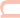 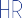 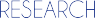 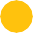 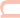 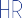 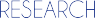 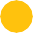 Pracovní úvazek: 	plnýPracovní poměr:	doba určitá s tříměsíční zkušební dobou, možnost prodloužení na dobu neurčitou.Strukturovaný profesní životopis a motivační dopis zašlete na e-mail: jpolaskova@jcu.cz do 28. 2. 2021.Uchazeči, kteří budou vybráni k osobnímu pohovoru, budou písemně informováni.